Тема урока: Земля моя родная – Саратовский край.Цели урока:1.Углубить знания по географии Саратовской области – символика, географическое положение, природа, охраняемые территории, Волга; по литературе – знаменитые люди региона, культура, достопримечательности.2. Воспитывать патриотические чувства гордости и любви к родному краю, к месту, где ты родился и живешь.3. Применить игровые моменты, обеспечить развитие умений учащихся составления кроссвордов.Оборудование:Мультимедийная система.Интеркарты.Выставка  литературы о Саратовском крае.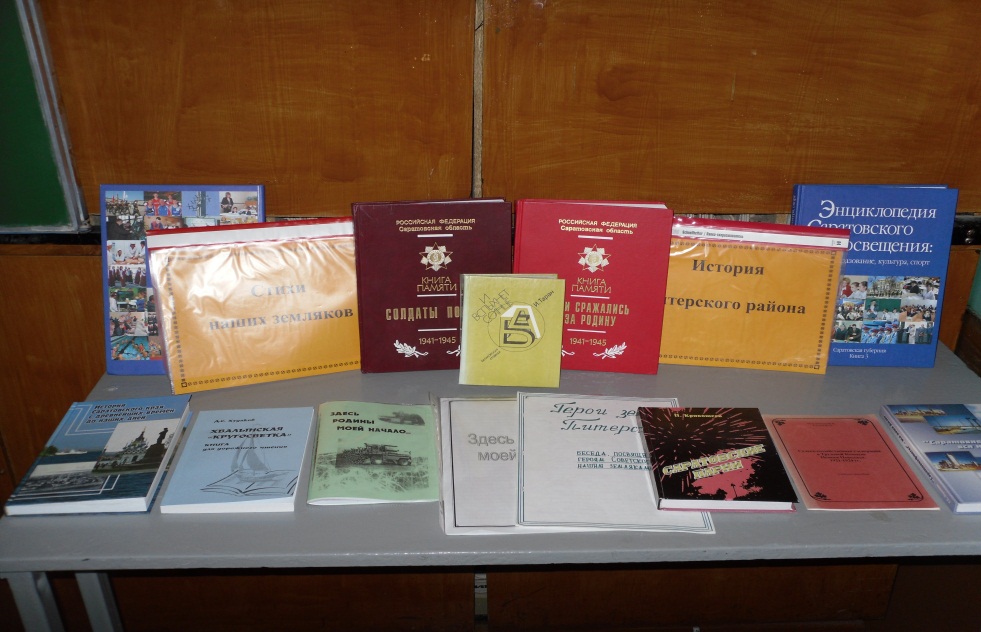 I.Организационный момент.Введение.Здравствуйте уважаемые ребята!Мы сегодня на бинарном уроке литературы и географии «Земля моя родная – Саратовский край». (презентация ,слайд№1)II.Основная часть.Этап закрепления и систематизации знаний.1.Посмотрите внимательно на карту Саратовской области (презентация, слайды №2-№4)и ответьте на следующие вопросы:Год образования области?В какой федеральный округ входит Саратовская область?Какова площадь Саратовской области?Сколько районов входит в состав области?Назовите главный административный центр Саратовской области?2. Символы Саратовской области. (слайды №5,6)Герб Саратовской области, что он назначает?Флаг Саратовской области, что он означает?Приглашаю вас в путешествие по Саратовской области.3.Географическое положение, население, природа Саратовской области.В саратовской области проживает 2 млн. 508 тыс. человек (2015г.)Доля населения губернии в общей численности населения России составляет 1,8%.Среди республик и областей Приволжского федерального округа наша область стоит на 6 месте (слайд№7)Этнический состав населения Саратовской области: (слайд№8)На территории нашей области проживают представители следующих языковых семей:1 –индоевропейской2 –алтайской3 –уральской4 –кавказкойСаратовская область – единственная в России, соединяющая в себе тир географические зоны: лесостепь, степь, полупустыню. На протяжение 200 км с севера на юг области встречаются и смешанные леса, и дубравы, и степь, и перелески, и пустыня.(слайд №9)Соприкосновение флоры и фауны Европы и Азии придают этому региону своеобразие и колорит. На территории области произрастают 1700 видов растений, обитает 70 видов млекопитающих, 250 видов птиц. 400 видов растений занесено в Красную книгу.(слайд №10)На территории Саратовского края: (слайд №11-16)1 национальный парк (Хвалынск)3 природных микро заповедника4 особо охраняемых геологических объектов1 дендрарий64 памятника природыПредставить себе Саратовский край без Волги немыслимо.(слайд №17-19)Волга – река в европейской части России, одна из крупнейших рек на Земле и самая большая в Европе.Длина – 3530 км (до постройки водохранилищ – 3690 км)Площадь бассейна – 1360 тыс. км24.Великая и славная Волга.Наш край действительно прекрасен !Чего стоит красавица Волга! Как замечательно о ней оказано в легенде. Послушайте «Легенду о Волге»,выступает учащийся:Во времена давние, когда земля Солнцу радовалась, а Солнце ей в пояс кланялось, жила на свете девушка-краса ненаглядная, коса русая, глаза васильковые, светлые, ясные. И всяк, кто не взглянет на неё, словно изменится, такой душевный свет струился из её глаз. И звали её Волга. А невдалеке жил молодец. Был он смел и безрассуден. Звали его Светорадов.                   Однажды на рассвете вышел он в рощу берёзовую и увидел Волгу. Была она стройна, коса за васильки и ромашки задевала, а глаза… Как глянул в них Светорадов, и наполнилась его жизнь их светом. Полюбили они друг друга. Но не суждено было им соединиться. Чернь татарская пошла на землю русичей и ушёл Светорадов защищать её. Долго ждала его Волга, верной оставалась. Потускнела ее красота, лишь глаза не менялись. Струился из них свет тёплый, ласковый, всё живое к ней тянулось. И услышала однажды Волга, что погиб её суженый, и пошла она вдоль реки глубокой, от великих озёр к морю далёкому. Долго шла Волга, а река её согревала. Когда Волга уставала, кровь с её ступней река омывала, песчаным ковром дорогу пред ней расстилала.                   И пришла Волга на поле битвы, и увидела, сколько молодцев здесь положено, а её Светорадов как живой лежал, только глаза закрыты, да лицо белым-бело. Упала на колени Волга, обхватила голову Светорадова и заплакала. Жемчугом на траву падали слёзы её. Река вдруг вскипела и накрыла волной Волгу со Светорадовом, и унесла их. Вскипела река во второй роз и накрыла поле битвы горою песчаною.                   Много лет прошло с тех пор, и воздвигли люди на том месте город и назвали его Саратов, от слов «Сара» и «тау»- желтая гора, так считают историки. Но назвали-то его в честь богатыря Светорадова (имя его из уст в уста передавалось и призабылось). А реку ту Волгой назвали, потому что волны как глаза её ясные, ласковые, тихий свет в них струится, всё живое к ней тянется. Неразлучны Саратов с Волгой и по сей день, и на все века. Увековечена память предков в каждом камне города, в каждой капле реки. Если они говорить могли, рассказали бы они, как по утру припадает Волга к Саратову и даже издали видно, как они счастливы.5.Люди связанные с регионом . (слайды №20-32)6. Достопримечательности. (слайды №33-40)7.Проще простого. (слайд№41)1. Что изображено на гербе Саратовской области:а) 3 стерлядиб) 3 карпав) То и другое2. Какие три зоны соединяет в себе Саратовская область:а) степь, пустыня, лесаб) лесостепь, степь, полупустыняв) лесостепь, степь, пустыня3. Назовите особо охраняемые территории Саратовской области? назовите людей связанных с нашим регионом?4.Что является гордостью, назовите достопримечательности Саратовского края?III.Заключение.Итог урока.Учащийся читает стихотворение о Родине Н.Дружинина.(слайд №42)IV.Домашнее задание.Составить кроссворд «Города на Волге».Ключевое слово- Саратов.МИНИСТЕРСТВО ОБРАЗОВАНИЯ И НАУКИРОССИЙСКОЙ ФЕДЕРАЦИИГосударственное бюджетное профессиональное образовательное учреждениеСаратовской области«Питерский агропромышленный  лицей»Открытый урок на тему:«Земля моя родная- Саратовский край»                                                                              Преподаватель биологии: Ломакина Д.М.с. Питерка.2016год.